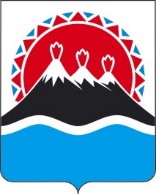 П О С Т А Н О В Л Е Н И ЕГУБЕРНАТОРА КАМЧАТСКОГО КРАЯ                  г. Петропавловск-КамчатскийПОСТАНОВЛЯЮ:1. Внести в приложение № 2 к постановлению Губернатора Камчатского края от 11.04.2008 № 119 "О комиссии по предоставлению социальных выплат лицам, замещающим государственные должности Камчатского края, должности государственной гражданской службы Камчатского края, и членам их семей" следующие изменения:1) в части 2.3 раздела 2 слова "- губернатору Камчатского края" исключить;2) в абзаце втором части 3.5 раздела 3 слова "Министерством социального развития и труда Камчатского края» заменить словами "Министерством социального благополучия и семейной политики Камчатского края". 2. Настоящее постановление вступает в силу после дня его официального опубликования.[Дата регистрации]№[Номер документа]О внесении изменений в приложение № 2 к постановлению Губернатора Камчатского края от 11.04.2008 № 119 "О комиссии по предоставлению социальных выплат лицам, замещающим государственные должности Камчатского края, должности государственной гражданской службы Камчатского края, и членам их семей"Губернатор Камчатского края[горизонтальный штамп подписи 1]В.В. Солодов